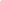 
Tre nøtter til Askepott (1973) (Tři oříšky pro Popelku) er blitt vist nesten hver julaften formid-dag på NRK1 siden 1975.

Det er en tsjekkisk dramatisering av det kjente Askepott-eventyret, men med en litt annen vri enn den vanlige.

Askepott (Libuše Šafránková) er ei glad jente som både rir og skyter med armbrøst. Etter farens død gjør hennes stemor og ste-søster livet surt for henne. Så en dag dukker prinsen (Pavel Tráv-níček) opp.

Mange har satt stor pris på filmen, selv om fargene på NRKs kopi falmet betraktelig med årene. Hele 553.000 seere så den i 2003.

Det uvanlige er at filmen ble innspilt om vinteren i dyp snø og med helt unge skuespillere i overdådige middelalderkostymer, men helt uten Hollywood-glamur.

Også bruken av hester og andre dyr i de fleste scenene har nok bidratt til suksessen.

Pavel Trávníček har fortalt til Allers at han var 23 og Libuše Šafránková 20 år gammel da innspillingen fant sted. De var enda ikke ferdige med teater-skolen.

Filmen skulle egentlig spilles inn om sommeren, men forsinkelser førte til at det i stedet ble vinterscener.

Trávníček forteller: - På filmen ser vi vakre og tilfredse ut, men vi frøs hele tiden. Det var bikkje-kaldt, og vi hadde bare en gammel buss som varmestue. Vi var så blåfrosne i ansiktet at vi måtte bruke hårfønere for å få normal ansiktsfarge.

Forresten er det ikke hans stemme vi hører. Han ble dubbet, fordi hans slovakiske tonefall ikke ble ansett som bra nok.

Filmen var svært populær i Tjekkoslovakia, der 3 millioner mennesker så den på kino.

Under kommunistregimet fikk skuespillerne ikke vite at filmen ble populær også i Tyskland - samt julekvelden på NRK med Knut Risans fortellerstemme.

Šafránková er regnet som en av Den tsjekkiske republikks beste skuespillere. Hun medvirket bl.a. i den tsjekkiske filmen «Kolya», som vant Oscar 1996 som beste ikke-amerikanske film. 

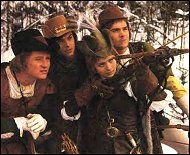 